6th Form Preparation work forMedia StudiesSummer 2022Read the Media Magazine article about the history of the Music Video from pages 16 to 19. 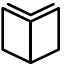 After reading the magazine article, complete the tasks detailed on page 14 and 15.History of Music VideoTime: 30mListen to Steven Knight, the creator of Peaky Blinders, discuss his life and career working in the media. 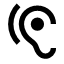 It gives an insight into his influences and motivations for creating shows to support your understanding of interpreting media content.The Media Show Podcast(BBC iPlayer login required)Time: 30mWatch the videos giving different interpretations of the icons used in Childish Gambino’s music video for This is America in 2018. 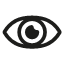 Create a bubble map of cultural contexts behind his music video dealing with race, history and American society.Hidden Meanings10 Things you missedTime: 2hrsComplete a diary of your own use of different media products and platforms.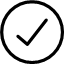 Each day, write the media you watch, read, listen to or play and the device used. Keep a record of the time you spend using media for every morning, afternoon and evening.Time: 10hrsListen to the Arts and Ideas podcast about how women have influenced storytelling in advertising.It will give an insight to the historical context of gender roles and link to the study of advertisements at A-level.Advertising and Art(BBC iPlayer login required)Time: 1hrComplete revise, video and test activities for all media sectors listed. It is an excellent introduction to Media Studies, particularly if you have not studied it before, and gives an overview of the topics and sectors which you will study at A-Level.BBC Bitesize Media Studies Media Studies IndustriesTime: 2hrsRead the Media Magazine article analysing an ideal image of masculinity portrayed in Men’s Health magazine. After reading the magazine article, complete the tasks detailed on page 60 and 61.Men's Health Fighting Fit or Bad Medicine Time: 1hrWatch the film I, Daniel Blake written by Ken Loach. The film is set in Newcastle Upon Tyne and profiles a man’s struggle in working class Britain. I, Daniel Blake is one of the films you will study at A-level to gain an understanding of how the film industry will market independent films. I, Daniel BlakeTime: 2hrsRead a copy of a print national newspaper such as The Times or Daily Mirror. Choose a story which appears in both newspapers and compare how they are similar and different. Focus on the style, images, layout and vocabulary used. Decide why this is and how they target a different reader.Daily Mirror NewspaperThe Times NewspaperTime: 1hrWatch a playlist of Beyonce music videos. At A-level, you will study the meanings and representations created in her music video to Formation. Watching songs from across her career will give an insight into the influences on her music. Watch her Homecoming documentary about her performance at Coachella too on Netflix.Beyonce PlaylistTime: 3hrsComplete a mind map which shows the development of podcasts using the article linked below.Include the history of podcasting, platforms they are available on and how their content and style is new, engaging and different to other audio or visual broadcasting.Its Boom time for PodcastsTime: 1hr